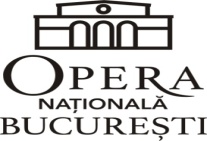 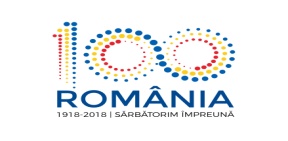 CONTRACT DE PRESTARI SERVICIInr. ...........din data ................În temeiul Legii nr. 98/2016 privind achizitiile publice, cu modificarile si completarile ulterioare, a Hotărârii Guvernului nr. 395/2016 pentru aprobarea Normelor metodologice de aplicare a prevederilor referitoare la atribuirea contractului de achiziție publică/acordului-cadru din Legea nr. 98/2016, cu modificarile si completarile ulterioare,intre :Partile contractante:OPERA NAȚIONALĂ BUCUREȘTI, instituție publică de cultură aflată sub autoritatea Ministerului Culturii și Identității Naționale, denumită generic ONB, cu sediul în Bd. Mihail Kogălniceanu, nr. 70-72, sector 5, București, România, telefon 021.314.69.80, având cod unic de înregistrare 4221313, reprezentată legal prin domnul Fănel Ignat, în calitate de Manager – director general interimar, numită în continuare Opera, în calitate de Achizitor, pe de o parte și............... S.R.L , cu sediul in Bucuresti, ......................., etaj 3, sector 3, inregistrata la Oficiul Registrului Comertului sub nr. ....................., Cod unic de inregistrare ..........., avand cont IBAN ....................., dechis la ................, reprezentata prin .................., avand functia de Director General, in calitate de Prestator, pe de o parte,denumite în continuare fiecare în parte, „Partea” şi în mod colectiv „Părţile”, au convenit încheierea prezentului contract de prestari servicii. 2. 2. Termeni si definitii2.1. În prezentul contract următorii termeni vor fi interpretaţi astfel:achizitor şi prestator- părţile contractante aşa cum acestea sunt numite în contract; beneficiar - beneficiarul contractului, respectiv Opera National Bucuresti; preţul contractului - preţul plătibil prestatorului de către achizitor, în baza contractului, pentru îndeplinirea integrală şi corespunzătoare a tuturor obligaţiilor asumate prin contract, acceptate ca fiind corespunzătoare de către achizitor; forţa majoră - este orice eveniment extern, imprevizibil, absolut, invincibil si inevitabil, care împiedică în tot sau în parte executarea obligațiilor contractuale ce le revin părților, potrivit prezentului contract și este constatat de o autoritate competentă. zi - zi calendaristică, în afara cazului în care se prevede expres că sunt zile lucrătoare; an - 365 de zile. conflict de interese – prin conflict de interese se înţelege orice situaţie în care membrii personalului autorităţii contractante sau ai unui furnizor de servicii de achiziţie care acţionează în numele autorităţii contractante, care sunt implicaţi în desfăşurarea procedurii de atribuire sau care pot influenţa rezultatul acesteia au, în mod direct sau indirect, un interes financiar, economic sau un alt interes personal, care ar putea fi perceput ca element care compromite imparţialitatea ori independenţa lor în contextul procedurii de atribuire. penalitate contractuală – despăgubirea stabilită în contractul de prestare servicii ca fiind plătibilă de către una din părţile contractante către cealaltă parte, în caz de neîndeplinire, îndeplinire necorespunzătoare sau cu întârziere a obligaţiilor din contract (majorări de întârziere și/sau daune-interese); data de incepere a prestarii serviciilor - inseamna data precizata in Ordinul de incepere a executiei emis de Achizitor. durata de Executie inseamna durata de realizare exprimata in ore/zile/saptamani/luni cuprinsa intre data stabilita de Achizitor pentru inceperea prestatiei de servicii si comunicata executantului si data incheierii procesului verbal privind admiterea receptiei la terminarea prestatie, conform Graficului general de realizare a furnizarii de servicii descrisa la “obiectul contractului”. cost inseamna toate cheltuielile facute (sau care urmeaza sa fie facute) de catre Prestator, in legatura cu executarea Contractului, conform Ofertei. riscurile contractului - inseamna acele evenimente ce pot influenta implementarea Contractului. “Teste” - inseamna toate testele care sunt specificate in Contract si in documentele de proiectare, convenite de catre Parti, dispuse de Achizitor. servicii activitati a caror prestare fac obiectul prezentului contract.3. INTERPRETARE 3.1 În prezentul contract, cu excepţia unei prevederi contrare cuvintele la forma singular vor include forma de plural şi vice versa, acolo unde acest lucru este permis de context. 3.2 Termenul “zi”sau “zile” sau orice referire la zile reprezintă zile calendaristice dacă nu se specifică în mod diferit. 3.3 Clauzele şi expresiile vor fi interpretate prin raportare la întregul contract. 4. OBIECTUL CONTRACTULUI 4.1. Prestatorul se obligă să presteze servicii de paza si securitate a bunurilor si persoanelor, a evenimentelor ce vor avea loc in cadrul Operei Nationale Bucuresti, cu sediul in Bd. Mihail Kogalniceanu nr. 70-72, sector 5, Bucuresti, conform anexei nr.1 - caietul de sarcini și anexei nr.2 - Propunerea tehnică a prestatorului, în perioada convenită şi în conformitate cu obligaţiile asumate prin prezentul contract.4.2 Obiectul contractului il reprezinta executia serviciilor avand cod CPV 79714000-2 la sediul autoritatii contractante situat in Bd. Mihail Kogălniceanu, nr. 70-72, sector 5, București, România si în perioada 01.04.2020 – 31.12.2020, în conformitate cu obligaţiile asumate prin prezentul contract si a ofertei depusa.4.3. Achizitorul se obligă să plătească preţul convenit în prezentul contract, pentru serviciile prestate și recepționate conform Capitol 15 – „Modalitati de plata”. 5. PREŢUL CONTRACTULUI 5.1 Preţul convenit pentru îndeplinirea contractului, plătibil prestatorului de catre achizitor, conform ofertei prestatorului, este de ...................... lei/luna fara TVA, respectiv .................... cu TVA inclus, conform anexei nr. 3 - propunerea financiară, la prezentul contract si conform anexei nr. 5 – negocierea pretului contractului.5.2 Tarifele convenite pentru îndeplinirea contractului, sunt cele declarate de prestator în propunerea financiară, anexa nr.3 la prezentul contract si convenite cu achizitorul.5.3 Prețul contractului, in lei, este ferm si nu se ajustează pe întreaga durata a derulării acestuia.5.4. Se considera ca:Prestatorul este satisfacut si considera ca Valoarea de Contract Acceptata este corecta si suficienta, siValoarea de Contract Acceptata este fundamentata cu datele, interpretarile, informatiile necesare, examinarile si deplina intelegere a tuturor problemelor relevante la care se face referire in clauza privind desfasurarea prestării de servicii ce se impune a fi conforma cu graficul general de realizare a prestarii de servicii, precum si instalarea, organizarea, securitatea si igiena muncii prestate.5.5. Valoarea de Contract Acceptata va acoperi toate obligatiile Prestatorului potrivit prevederilor Contractului si toate cele necesare pentru o executie corespunzatoare, terminarea serviciilor prestate.6. DURATA CONTRACTULUI6.1 Prezentul Contract intra in vigoare la data semnarii lui de catre ultima parte si este valabil pana la indeplinirea integrala si corespunzatoare a obligatiilor de catre ambele parti, iar Contractul opereaza valabil intre parti, potrivit legii, ofertei si documentatiei de atribuire, de la data intrarii sale in vigoare si pana la epuizarea conventionala sau legala a oricarui efect pe care il produce. 6.2. Durata contractului va fi de ....................... de la semnarea acestuia de către ambele părți, dar nu mai tarziu de 31.03.2019. Durata de executie a prezentului contract este incepand de la data prevazuta in comanda ferma din SEAP, adica de la data de 01.04.2020 si până la 31.12.20206.3. Contractul dispune de posibilitatea de prelungire prin acordul scris al partilor semnatare, in conditiile dispuse de Legea 98/2016 a achizitiilor publice, dar nu mai mult de ..........zile/luni. 6.4 Executarea contractului in ceea ce privește realizarea propriu-zisa a obiectului acestuia (Capitol 4. – „Obiectul contractului”) se va desfasura in perioada de stagiune si de extrastagiune.7. EXECUTAREA CONTRACTULUI 7.1 Prestarea serviciilor, va începe, după emiterea ordinului/instrucțiunii de începere. 7.2 Prezentul contract încetează să producă efecte de la data îndeplinirii, de către ambele parţi contractante, a obligaţiilor care le revin conform contractului. 8. DOCUMENTELE CONTRACTULUI 8.1 Prestatorul va presta serviciile de paza si securitate a bunurilor si persoanelor, a evenimentelor ce vor avea loc in cadrul Operei Nationale Bucuresti în condiţiile stabilite prin prezentul contract, care include în ordinea enumerării, următoarele: caietul de sarcini, inclusiv clarificările şi/sau măsurile de remediere aduse până la depunerea ofertelor ce privesc aspectele tehnice şi financiare –Anexa 1 Propunerea tehnică – Anexa 2Propunerea financiară - Anexa 3, inclusiv clarificările din perioada de evaluare; Acord privind protectia datelor cu caracter personal – Anexa 4.9. GARANȚIA PRESTATIEI EXECUTATE 9.1. Prestatorul are obligatia legala de garantare a calitatii serviciilor executate, privind buna realizare a prevederilor descrise in cuprinsul art. 4 “Obiectul contractului”, si in concordanta cu dispozitiile Codului Civil privind conditiile si termenele stabilite pentru descoperirea viciilor ascunse si promovarea actiunii in daune. Garantia prestarii de servicii este de 2 ani.9.2  Obligatia de garantie a Prestatorului de servicii contractate de Achizitor subzista in temeiul legii. 9.3 Perioada de garantie a serviciilor prestate curge de la momentul receptiei la terminarea prestarii de servicii, pana la receptia finala, lunara, periodica si ori de cate ori este nevoie, de catre responsabilul de contract, conform graficului lunar de prestatii si semnarea procesului verbal de receptie a serviciilor prestate pentru fiecare luna contractuala.9.4. In cazul in care Prestatorul nu execută serviciile prevazute lunar in graficul general de prestatie, Achizitorul este liber sa contracteze cu terti executanti conform legislatiei achizitiilor, executia acestor servicii, urmand ca pretul acestor servicii să fie recuperat de catre Achizitor de la Prestator sau retinut din sumele cuvenite acestuia. 9.5. Prestatorul are obligatia de a despagubi Achizitorul impotriva oricaror:reclamatii si actiuni in justitie ce rezulta din incalcarea unor obligatii ce ii revin in executarea contractului; reclamaţii şi acţiuni în justiţie, ce rezultă din încălcarea unor drepturi de proprietate intelectuală (brevete, nume, mărci înregistrate etc.), legate de echipamentele, materialele, instalaţiile sau utilajele folosite pentru sau în legătură cu serviciile prestate, si daune-interese, costuri, taxe si cheltuieli de orice natura, cu exceptia situatiei in care o astfel de dauna rezulta din respectarea caietului de sarcini întocmit de către Achizitor.9.6. Prestatorul are obligatia sa despagubeasca achizitorul pentru producerea unor pagube (degradari, furtuni) in gestiunea achizitorului in urmatoarele conditii cumulative, respectiv: pagubele au fost produse exclusiv din cauza neexecutarii de catre Prestator a obligatiilor stabilite in sarcina sa prin prezentul contract;pagubele respective au fost constatate de organele abilitate (Politie, Pompieri, alte organe de cercetare etc.)10. OBLIGAŢIILE PRESTATORULUI 10.1. Prestatorul se obligă să presteze serviciile care fac obiectul prezentului contract în perioada convenita şi în conformitate cu obligaţiile asumate.10.2. Prestatorul se obligă să presteze serviciile la standardele şi/sau performanţele cerute de prevederile legale in materie, in vigoare si in conformitate cu cerintele caietului de sarcini, a dispozitivului de paza si a ofertei tehnice depuse, ce fac parte interanta din prezentul contract.10.3. Prestatorul se obligă să presteze serviciile care fac obiectul prezentului contract în perioada convenita şi în conformitate cu obligaţiile asumate, sa respecte calitatea prevazuta in propunerea tehnica, anexa la prezentul contract, cu respectarea cerintelor caietului de sarcini. Prestatorul are obligaţia de a executa serviciile prevăzute în contract cu profesionalismul şi promptitudinea cuvenite angajamentului asumat şi în conformitate cu  prevederile legale in materie, in vigoare.10.4. Prestatorul se obligă să supravegheze prestarea serviciilor, să asigure resursele umane, materialele şi orice alte echipamente, fie de natură provizorie, fie definitivă cerute de şi pentru contract, în măsura în care necesitatea asigurării acestora este prevăzută în contract sau se poate deduce în mod rezonabil din contract.10.5. Prestatorul este pe deplin responsabil pentru executia cantitativa si calitativa a serviciilor, in conformitate cu graficul de prestare convenit si prevederile caietului de sarcini. Totodata, este raspunzator atat de siguranta tuturor operatiunilor si a metodelor de prestare utilizate, cat si de calificarea personalului folosit pe toata durata contractului.10.6. Prestatorul este pe deplin responsabil pentru execuţia serviciilor în conformitate cu graficul de prestare convenit. Totodată, este răspunzător atât de siguranţa tuturor operaţiunilor şi metodelor de prestare utilizate, cât şi de calificarea personalului folosit pe toată durata contractului. Respectarea tuturor normelor legislative si tehnice aplicabile serviciilor prestate reprezinta raspunderea integrala a prestatorului, excluzand complet raspunderea achizitorului. Daca pe parcursul indeplinirii contractului, prestatorul nu poate sa respecte graficul de prestare al serviciilor, acesta are obligatia de a notifica in timp util achizitorul, in conditiile dispuse de Capitolul. 21 – „Notificari/Comunicari”.10.7. Daca se constata de catre organele abilitate neglijenta in serviciu pe timpul desfasurarii activitatii de paza a unui obiectiv, prestatorul se obliga sa despagubeasca achizitorul in cuantum valoric al pagubei suferite si stabilite, in conditiile dispuse de Capitolul 9 – „Garanția prestatiei executate”.10.8. Prestatorul are obligația de a nu transfera total sau parțial obligațiile sale asumate prin prezentul contract.10.9. Codul de conduită (1) Prestatorul va acţiona întotdeauna loial şi imparţial şi ca un consilier de încredere pentru achizitor conform regulilor şi/sau codului de conduită al profesiei sale, precum şi cu discreţia necesară. Se va abţine să facă afirmaţii publice în legătură cu serviciile prestate fără să aibă aprobarea prealabilă a achizitorului, precum şi să participe în orice activităţi care sunt în conflict cu obligaţiile sale contractuale în raport cu acesta. (2) În cazul în care prestatorul sau oricare din asociaţii săi, dupa caz, se oferă să dea, ori sunt de acord să ofere ori să dea, sau dau oricărei persoane, mită, bunuri în dar, facilităţi ori comisioane în scopul de a determina ori recompensa îndeplinirea ori neîndeplinirea oricărui act sau fapt privind contractul de prestări servicii sau orice alt contract încheiat cu achizitorul, ori pentru a favoriza sau defavoriza orice persoană în legătură cu contractul sau cu orice alt contract încheiat cu acesta, achizitorul poate decide încetarea contractului, fără a aduce atingere niciunui drept anterior dobândit de prestator în baza contractului. (3) Plăţile către prestator aferente contractului vor constitui singurul venit ori beneficiu ce poate deriva din contract, şi atât prestatorul cât şi personalul său salariat ori contractat, dupa caz, inclusiv conducerea sa şi salariaţii, daca este cazul, nu vor accepta niciun comision, discount, alocaţie, plată indirectă ori orice altă forma de retribuţie în legătură cu sau pentru executarea obligaţiilor din prezentul contract. (4) Prestatorul nu va avea nici un drept, direct sau indirect, la vreo redevenţă, facilitate sau comision cu privire la orice bun sau procedeu brevetat sau protejat utilizate în scopurile contractului, fără aprobarea prealabilă în scris a achizitorului. (5) Prestatorul şi personalul său vor respecta secretul profesional, pe perioada executării contractului, inclusiv pe perioada oricărei prelungiri a acestuia, precum şi după încetarea contractului. În acest sens, cu excepţia cazului în care se obţine acordul scris prealabil al achizitorului, prestatorul şi personalul său, salariat ori contractat de acesta, incluzând conducerea şi salariaţii, nu vor comunica niciodată oricărei alte persoane sau entităţi, nicio informaţie confidenţială divulgată lor sau despre care au luat cunoştinţă şi nu vor face publică nicio informaţie referitoare la recomandările primite în cursul sau ca rezultat al prestării serviciilor ce fac obiectul prezentului contract. Totodată, prestatorul şi personalul său nu vor utiliza în dauna achizitorului informaţiile ce le-au fost furnizate sau rezultatul studiilor, testelor, cercetărilor desfăşurate în cursul sau în scopul executării contractului. (6) Executarea contractului nu va genera sub nicio formă cheltuieli comerciale neuzuale. Dacă apar totuşi astfel de cheltuieli, contractul poate înceta conform art. 15 din prezentul Contract. Sunt considerate cheltuieli comerciale neuzuale: comisioanele care nu sunt menţionate în contract sau care nu rezultă dintr-un contract valabil încheiat referitor la prezentul contract, comisioanele care nu corespund unor serviciilor prestate şi legitime, comisioanele plătite unui destinatar care nu este în mod clar identificat sau comisioanele plătite unei persoane care potrivit tuturor aparenţelor este o persoană interpusă. (7) Prestatorul va furniza achizitorului, la cerere, documente justificative cu privire la condiţiile în care se execută contractul. Achizitorul va efectua orice documentare sau cercetare la faţa locului pe care o consideră necesară pentru strângerea de probe în cazul oricărei suspiciuni cu privire la existenţa unor cheltuieli comerciale neuzuale. (8) Daca se constata abateri de la conduita personalului propriu (stare de ebrietate, tinuta necorespunatoare, limbaj injurio adus persoanelor cu care intra in contact, atitudine agresiva etc.) prestatorul e obliga sa sanctioneze persoana cu abatere, astfel incat aceasta din urma sa nu mai faca parte din personalul din graficul de prestare al serviciilor.10.10. Serviciile suplimentare fata de cele contractate, considerate necesare de catre Prestator, nu pot fi demarate sau prestate fara modificarea prin Act aditional a prezentului contract.10.11. Prestatorul se obliga sa comunice factura catre Achizitor pana in data de 4 a lunii urmatoare pretarii serviciului aferent prezentului contract. Comunicarea facturii catre Achizitor se va prezenta la sediul autoritatii contractante, in original, in vederea efectuarii platii. Factura va contine in mod obligatoriu cel putin urmatoarele elemente: data de identificareale furnizorului, cont, nr si data facturii, descrierea serviciilor, nr si data contractului in baza caruia au fot prestate serviciile, termen de plata, datele delegatului ce a transmis factura; Factura va fi insotita, obligatoriu de raportul de activitate vizat de responsabilul de contract.10.12. Prestatorul se obliga sa permita accesul in perimetrul supraveghiat video numai in conformitate cu dispozitiile autoritatii contractante.10.13. Prestatorul este obligat sa puna la dispozitia achizitorului, in termen de 15 zile de la semnarea prezentului contract, un tabel nominal cu personalul care asigura functionarea si utilizarea aparaturii de supraveghere video din dispozitiv si dovada angajarii si calificarii acestora conform normelor legale.10.14. Prestatorul este obligat sa asigure achizitorului personal de specialitate, avizat si autorizat.10.15. Conflictul de Interese (1) Prestatorul va lua toate măsurile necesare pentru a preveni ori stopa orice situaţie care ar putea compromite executarea obiectivă şi imparţială a contractului. (2) Achizitorul îşi rezervă dreptul de a verifica dacă măsurile luate sunt corespunzătoare şi poate solicita măsuri suplimentare dacă este necesar. Prestatorul se va asigura că personalul său, salariat sau contractat de el, inclusiv conducerea şi salariaţii sai, dupa caz, nu se află într-o situaţie care ar putea genera un conflict de interese. Prestatorul va înlocui, în 5 zile şi fără vreo compensaţie din partea achizitorului, orice membru al personalului său salariat ori contractat, inclusiv conducerea ori salariaţii, care se regăseşte într-o astfel de situaţie. (3) Prestatorul trebuie sa evite orice contact care ar putea sa-i compromită independenţa ori pe cea a personalului său, salariat sau contractat. În cazul în care prestatorul nu-şi menţine independenţa, achizitorul, fără afectarea dreptului acesteia de a obţine repararea prejudiciului ce i-a fost cauzat ca urmare a situaţiei de conflict de interese, va putea decide încetarea de plin drept şi cu efect imediat a contractului, în condiţiile prevăzute în prezentul contract. 10.16. Drepturi de proprietate intelectuală (1) Prestatorul nu va publica articole referitoare la serviciile care fac obiectul prezentului contract şi nu va face referire la aceste servicii în cursul prestării altor servicii pentru terţi şi nu va divulga nicio informaţie furnizată de achizitor, fără acordul scris prealabil al acestuia. (2) Materialele foto/video/audio rezultate în urma derulării evenimentului/spectacolelor desfasurate in spatiile Achizitorului – Opera Nationala Bucuresti, vor fi predate Autorităţii Contractante, revenind în proprietatea exclusivă a acesteia. Toate datele, rapoartele, materialele achiziţionate, realizate sau pregătite de către Prestator pe durata contractului, vor fi confidenţiale şi proprietatea absolută a Autorităţii Contractante. 10.17. Prestatorul se obliga sa pastreze strict confidential orice date/informatii referitoare la activitatile desfasurate de achizitor la care personalul are acces in virtutea sarcinilor de serviciu.10.18. Prestatorul garanteaza ca a realizat instructajul personalului ce urmeaza sa execute lucrarile necesare desfasurarii in bune conditii a activitatii sale si a luat toate masurile impuse de legislatia in vigoare privind respectarea regulilor referitoare la conditiile si normele de securitate si sanatate in munca. Prestatorul este singurul responsabil pentru eventuale daune cauzate de nerespectarea normelor privind conditiile si protectia muncii (Legea securitatii si sanatatii in munca nr. 319/2006, a Normelor metodologice de aplicare a Legii nr. 319/2006, aprobate prin H.G. nr. 1425/2006, si a legislatiei din domeniul securitatii si sanatatii in munca aplicabila, precum si prevederile H.G. nr. 300/2006 privind cerintele minime de securitate si sanatate pentru santierele temporare sau mobile precum si a legislatiei din domeniul securitatii si sanatatii in munca aplicabila, si orice modificare legislativa aparuta pe timpul desfasurarii contractului). 10.19. In cazul producerii unui eveniment vor fi respectate prevederile legale din domeniul securitatii si sanatatii in munca privind comunicarea cercetarea si inregistrarea evenimentelor. 10.20. Prestatorul are obligatia sa transmita, urgent, Achizitorului, detalii referitoare la producerea evenimentului, in situatia in care un asemenea eveniment are loc. 10.21. Prestatorul are obligaţia de a desemna într-un termen de 5 zile de la semnarea contractului persoana responsabilă cu derularea contractului, dupa caz, in situatia cand este alta decat reprezentantul legal inserat in preambului contractului. 10.22. Prezentul contract reprezinta un acord pentru partile contractante in ceea ce priveste gestionarea si prelucrarea datelor cu caracter personal primite in vederea indeplinirii obligatiilor contractuale, in conformitate cu Regulamentul nr.(EU) 2016/679 al Parlamentului European și al Consiliului privind protecția persoanelor fizice în ceea ce privește prelucrarea datelor cu caracter personal și privind libera circulație a acestor date și de abrogare a Directivei 95/46/CE.11. OBLIGAŢIILE ACHIZITORULUI11.1 Achizitorul se obligă să pună la dispoziţia prestatorului orice facilităţi şi/sau informaţii pe care acesta le solicită şi pe care le consideră necesare îndeplinirii contractului. Achizitorul va pune la dispozitiea Prestatorului amplasamentul cel mai tarziu la data emiterii comanzii ferme pentru a incepere prestarea serviciilor, amplasament liber de orice sarcini care ar impiedica aducerea la indeplinire a obiectului prezentului contract.11.2 Achizitorul are dreptul de a verifica prestarea serviciilor cu cerințele caietului de sarcini și se obligă să recepţioneze, prin responsabilul de contract desemnat, potrivit art. 13, serviciile prestate. 11.3 Prestatorul va respecta si executa toate instructiunile emise de catre Achizitor cu privire la executia prestarii de servicii, inclusiv suspendarea executiei tuturor serviciilor sau a unei parti a acestora. In ipoteza in care Prestatorul considera instructiunile Achizitorului nejustificate sau de natura a-i produce prejudicii, va formula in scris obiectiunile sale, in termen de 5 zile de la primirea instructiunii. Transmiterea acestor obiectiuni nu suspenda executarea instructiunilor respective cu exeptia situatiei in care aplicarea instructiunii ar conduce la incalcarea normelor legale imperative si ar putea duce la angajarea raspunderii contractuale, delictuale sau penale a Prestatorului.11.4. Nicio aprobare, consimtamant sau absenta unor observatii ale Achizitorului nu vor exonera Prestatorul de obligatiile sale. In privinta obligatiilor si drepturilor partilor, izvorate din incheierea prezentului Contract, in nicio imprejurare, tacerea nu are valoarea juridica a consimtamantului. 11.5. Achizitorul poate numi / angaja o persoana juridica sau fizica pentru a indeplini anumite indatoriri. Aceste persoane sunt nominalizate / desemnate de catre Achizitor si comunicate Prestatorului.11.6. Achizitorul are obligatia de a pune Prestatorului la dispozitie intreaga documentatie necesara pentru indeplinirea Contractului, intr-un exemplar, la termen astfel incat executantul sa poata respecta termenele stabilite prin graficul de indeplinire a contractului.11.7. Achizitorul se obligă să efectueze plățile aferente serviciilor prestate în condiţiile prevăzute la Capitolul 13 din prezentul contract. Factura va fi însoţită în mod obligatoriu de Raportul si Procesul verbal de receptie a serviciilor prestate conform graficului lunar/general de servicii.11.8. Achizitorul – Opera Nationala Bucuresti, are obligaţia de a desemna o persoană responsabilă cu derularea contractului în termen de cel mult 5 zile de la semnarea contractului. 11.9. Dacă achizitorul nu onorează facturile în termen de 15 zile de la expirarea perioadei prevăzute convenite, prestatorul are dreptul de a sista prestarea serviciilor, însă numai cu conditia unei notificări prealabile cu cel putin 5 zile înainte de sistarea serviciilor. Imediat ce achizitorul onorează factura, prestatorul va relua prestarea serviciilor în cel mai scurt timp posibil, insa nu mai tarziu de 48 ore.12. SANCŢIUNI PENTRU NEÎNDEPLINIREA CULPABILĂ A OBLIGAŢIILOR 12.1. În cazul în care, prestatorul nu își îndeplinește la termen obligațiile asumate prin contract sau le îndeplinește necorespunzător, atunci achizitorul are dreptul de a percepe dobânda legală penalizatoare prevăzută la art. 3 alin. 21 din OG nr.13/2011 privind dobânda legală remuneratorie și penalizatoare pentru obligații bănești, precum și pentru reglementarea unor măsuri financiar-fiscale în domeniul bancar, cu modificările și completările ulterioare. Dobânda se aplică la valoarea serviciilor neprestate sau prestate necorespunzător pentru fiecare zi de întârziere, dar nu mai mult de valoarea contractului.12.2. În cazul în care achizitorul, din vina sa exclusivă, nu își onorează obligația de plată a facturii în termenul prevăzut la art.12.2 coroborat cu prevederile art. 12.5., prestatorul are dreptul de a solicita plata dobânzii legale penalizatoare, aplicată la valoarea plății neefectuate, în conformitate cu prevederile art.4 din Legea 72/2013 privind măsurile pentru combaterea întârzierii în executarea obligațiilor de plată a unor sume de bani rezulând din contracte încheiate între profesionisti și între aceștia și autorități contractante, dar nu mai mult decat valoarea contractului.12.3. Nerespectarea obligaţiilor asumate prin prezentul contract de către una dintre părţi, în mod culpabil, pentru o durata mai mare de 30 de zile, dă dreptul părţii lezate de a considera contractul reziliat de drept / de a cere rezilierea contractului şi de a pretinde plata de daune-interese. Daca prestatorul nu isi executa obligatiile asumate in termen de 30 de zile de la notificare, achizitorul are dreptul sa obtina indeplinirea serviciilor de la un tert.12.4. Achizitorul îşi rezervă dreptul de a denunţa unilateral contractul, printr-o notificare scrisă adresată prestatorului, fără nici o compensaţie, dacă acesta din urmă este declarat in stare de faliment, cu condiţia ca această denunţare să nu prejudicieze sau să afecteze dreptul la acţiune sau despăgubire pentru prestator. În acest caz, prestatorul are dreptul de a pretinde numai plata corespunzătoare pentru partea din contract îndeplinită până la data denunţării unilaterale a contractului.12.5. Oricare dintre parti poate denunta unilateral contractul de prestari servicii mai devreme de implinirea termenului contractual, cu un preaviz de 15 zile inainte de data denuntarii, notificare comunicata in conditiile dispuse de Capitolul 21 – „Notificarea.Comunicarea”.13. RECEPŢIE ŞI VERIFICĂRI 13.1. Achizitorul are dreptul de a verifica modul de prestare a serviciilor pentru a stabili conformitatea lor cu prevederile din propunerea tehnică şi din specificatiile tehnice. 13.2. Verificările vor fi efectuate de către achizitor prin reprezentanţii săi împuterniciţi, în conformitate cu prevederile din prezentul contract. Achizitorul are obligaţia de a notifica în scris prestatorului, identitatea persoanelor împuternicite pentru acest scop.13.3. O data cu facturile transmise catre Achizitor, Prestatorul va intocmi si va comunica rapoartele lunare atestand serviciile executate in luna precedenta spre aprobarea de catre achizitor. Pentru evitarea oricaror neclaritati, partile sunt de acord ca achizitorul sa finalizeze verificarea rapoartelor astfel incat rezultatul sa fie comunicat Prestatorului in decurs de 7 zile zile lucratoare de la primirea acestora. In cazul in care Achizitorul formuleaza o notificare prin care solicita clarificari cu privire la serviciile realizate, partile vor solutiona diferendul cu privire la diferente in decurs de maximum 5  zile lucratoare de la data primirii de catre Prestator a notificarii.In cazul in care se dovedeste ca suma in discutie este datorata de Achizitor conform contractului, Achizitorul va achita respectiva suma catre Prestator in decurs de 5 (cinci) zile lucratoare de la data solutionarii diferendului, pe baza facturii emise de Prestator si acceptate de Achizitor. In cazul in care, dupa expirarea termenului de 5 zile, partile raman in diferend cu privire la cuantumul sumei datorate in urma procedurii de receptie si verificare, Achizitorul va plati prestatorului de indata suma necontestata, conform facturii refacute conform acestei sume de catre Prestator, urmand ca pentru restul de suma partile sa se adreseze organelor judiciare competente.13.4. Diferendele cu privire la modul de realizare a serviciilor nu vor afecta obligatiile Prestatorului si nu indreptatesc Prestatorul sa intarzie sau sa intrerupa serviciile. 13.5. Recepţia serviciilor prestate se va face la sediul Operei Nationale Bucuresti, menţionat în contract şi vor consta in aprobarea Raportului si a Procesului verbal de receptie a serviciilor prestate. 13.6. Totalitatea serviciilor sau, daca este cazul, oricare parte din acestea, prevazute a fi finalizate intr-un termen stabilit prin graficul de indeplinire a contractului, trebuie finalizat in termenul convenit de parti, termen care curge impotriva Prestatorului de la data precizata in comanda fermă de incepere a serviciilor14. ÎNCEPERE, FINALIZARE, ÎNTÂRZIERI, SISTARE14.1. Prestatorul are obligaţia de a începe prestarea serviciilor în termen maxim de 48 ore (cel mai tarziu) de la primirea ordinului de începere a contractului.14.2. În cazul în care prestatorul suferă întârzieri şi/sau suportă costuri suplimentare, datorate în exclusivitate achizitorului, părţile vor stabili de comun acord:prelungirea perioadei de prestare a serviciului; totalul cheltuielilor aferente, dacă este cazul, care se vor adăuga la preţul contractului.14.3. Serviciile prestate în baza contractului sau, dacă este cazul, oricare fază a acestora prevăzută a fi terminată într-o perioadă stabilită în graficul de prestare, trebuie finalizate în termenul convenit de părţi, termen care se calculează de la data începerii prestării serviciilor. 14.4. În cazul în care: orice motive de întârziere, ce nu se datorează prestatorului, saualte circumstanţe neobişnuite susceptibile de a surveni, altfel decât prin încălcarea contractului de către prestator,îndreptăţesc prestatorul de a solicita prelungirea perioadei de prestare a serviciilor sau a oricărei faze a acestora, atunci părţile vor revizui, de comun acord, perioada de prestare şi vor semna un act adiţional. 14.5. Dacă pe parcursul îndeplinirii contractului prestatorul nu respectă graficul de prestare, acesta are obligaţia de a notifica acest lucru, în timp util, achizitorului. Modificarea datei/perioadelor de prestare asumate în graficul de prestare se face cu acordul părţilor, prin act adiţional.14.6. În afara cazului în care achizitorul este de acord cu o prelungire a termenului de execuţie, orice întârziere în îndeplinirea contractului dă dreptul achizitorului de a solicita penalităţi prestatorului, conform Capitolului 12 -« Sancţiuni pentru neîndeplinirea culpabilă a obligaţiilor”, art. 12.1.. 15. MODALITĂŢI DE PLATĂ 15.1 Plata se va efectua, prin ordin de plată, pe baza facturii comunicate de prestator și acceptată la plată de către Achizitor (pentru efectuarea serviciilor contractate), in transe lunare, dupa semnarea procesului verbal de receptie al prestatiei semnat de responsabilul de contract, conform graficului lunar de realizare a prestarii de servicii și în baza Raportului si a Procesului verbal de receptie a serviciilor prestate, aprobate de responsabilul de contract desemnat de Opera Nationala Bucuresti.15.2. Plata facturii se va face numai în perioada 24-30(31) ale lunii. În acest sens, facturile emise de Prestator și transmise către Achizitor, până la data de 4 ale lunii, vor face obiectul plății în perioada 24-30(31) ale lunii respective. Facturile emise ulterior datei de 4, vor fi plătibile în perioada 24-30(31) ale lunii următoare.15.3. Toate facturile emise și comunicate de către Prestator vor fi însoțite de un proces verbal de receptie a serviciilor prestate pentru luna facturata.15.4. În situația în care facturile, partiale sau integrale/totale, sunt comunicate fără a fi însoțite de un proces verbal de recepție a serviciilor prestate aprobat de responsabilul de contract si Raportul de activitate al Prestatorului, Achizitorul nu va accepta la plata o astfel de factură.15.5. Date fiind procedurile specifice de punere la dispoziţie a fondurilor bugetare necesare angajarii cheltuielilor aferente prezentului contract, părţile de comnun acord, au decis ca toate obligațiile Achizitorului - Operei Naționale Bucureşti privind plățile vor intra ȋn vigoare numai după obținerea fondurilor ce permit angajarea sumelor respective (Legea bugetului de stat pentru 2020). Termenele de plată se vor decala corespunzător ca efect al prezentei clauze suspensive, fără ca ceasta să afecteze obligațiile Prestatorului. 15.6 Plata se va face în contul si banca indicate de către Prestator. 16. ÎNCETAREA SI DENUNȚAREA UNILATERALĂ A CONTRACTULUI: 16.1 Prezentul contract încetează în următoarele situații: de drept, la termen, prin executarea de către ambele părți a tuturor obligațiilor ce le revin conform prezentului contract și legislației aplicabile; prin acordul părților consemnat în scris; la solicitarea în scris a uneia dintre părţi privind încetarea contractului;in caz de cesiune, de catre una dintre parti, a drepturilor si obligatiilor ce ii revinprin reziliere/rezoluțiune, în cazul în care una din părți nu își execută sau execută necorespunzător obligațiile contractuale. în termen de 5 zile de la data primirii notificării prin care părţii în cauză i s-a adus la cunoștință de către partea prejudiciată că nu şi-a executat ori îşi execută în mod necorespunzător oricare dintre obligaţiile ce-i revin;una dintre parti este declarată în stare de incapacitate de plăţi sau a fost declansată procedura de lichidare (faliment) înainte de începerea executării prezentului contract.16.2 În situația rezilierii/rezoluțiunii totale/parțiale din cauza neexecutării/executării parțiale de către Prestator a obligațiilor contractuale, acesta va datora achizitorului daune-interese cu titlu de clauză penală în cuantum egal cu valoarea obligațiilor contractuale neexecutate. 16.3. În situația in care executarea parțiala a obligațiilor contractuale face imposibila realizarea obiectului contractului în integralitatea sa, chiar daca a fost recepționata o parte din contract conform dispozițiilor legale, Prestatorul va datora achizitorului daune-interese cu titlu de clauză penală în cuantum egal cu întreaga valoare a obligațiilor contractuale stabilite prin contract.16.4. Rezilierea prezentului contract din culpa achizitorului nu va avea niciun efect asupra obligaţiilor deja scadente între părţile contractante. 16.5. Părţile sunt de drept în întârziere prin simplul fapt al nerespectării clauzelor prezentului contract. 16.6. Achizitorul îşi rezervă dreptul de a denunţa unilateral contractul de prestări servicii, în cel mult 15 (cincisprezece) zile de la apariţia unor circumstanţe care nu au putut fi prevăzute la data încheierii contractului, sub condiţia notificării prestatorului cu cel puţin 3 (trei) zile înainte de momentul denuntarii. 16.7. Fără a aduce atingere dispoziţiilor dreptului comun privind încetarea contractului sau dreptului autorităţii contractante de a solicita constatarea nulităţii absolute acestuia în conformitate cu dispoziţiile dreptului comun, autoritatea contractantă are dreptul de a denunţa unilateral contractul în perioada de valabilitate a acestuia în una dintre următoarele situaţii:contractantul se află, la momentul atribuirii contractului, în una dintre situaţiile care ar fi determinat excluderea sa din procedura de atribuire potrivit art. 164-167 din Legea nr.98/2016 privind achizițiile publice, cu modificările și completările ulterioare; contractul nu ar fi trebuit să fie atribuit - Prestatorului având în vedere o încălcare gravă a obligaţiilor care rezultă din legislaţia europeană relevantă şi care a fost constatată printr-o decizie a Curţii de Justiţie a Uniunii Europene; în cazul modificării contractului în alte condiții decât cele prevăzute de prevederile legale în vigoare. In aceste conditii, dar ne limitandu-se la acestea, Achizitorul poate rezilia Contractul cu efecte depline (de jure) dupa acordarea unui preaviz de 15 (cincisprezece) zile Prestatorului, fara necesitatea unei alte formalitati si fara interventia vreunei autoritati sau instante de judecata.16.8. Daca, inainte de expirarea termenului de preaviz, Prestatorul remediaza situatiile invocate de catre Achizitor ca motiv al rezilierii, instiintarea inceteaza sa aiba efect, iar Achizitorul nu va mai fi indreptatit sa rezilieze Contractul, sub conditia ca situatia de incalcare a obligatiilor Contractuale generata de Prestator sa nu pericliteze finalizarea in bune conditii si la timp a Contractului, caz in care, pe langa dreptul de a cere rezilierea, Achizitorul va fi indreptatit si la plata de daune-interese. 16.9. Incetarea prezentului Contract nu va avea niciun efect asupra obligatiilor deja scadente intre partile Contractante.16.10. Prevederile prezentelor clauze nu inlatura raspunderea partii care, in mod culpabil, a cauzat incetarea Contractului16.11. Partea care invocă o cauză de încetare a prevederilor prezentului contract o va notifica celeilalte părți, cu cel puțin 5 zile înainte de data la care încetarea urmează să-şi producă efectele..17. AMENDAMENTE 17.1 Părţile contractante au dreptul, pe durata îndeplinirii contractului, de a conveni modificarea clauzelor contractului, prin act adiţional, în condițiile prevăzute de legislația în vigoare. 17.2. Pe durata prezentului Contract, părţile vor avea dreptul sa convină în scris asupra modificării anumitor clauze, prin act adiţional, parte integranta a contract de prestari servicii, oricând interesele lor cer acest lucru sau când aceste circumstanţe au loc şi nu au putut fi prevăzute în momentul în care s-a încheiat prezentul Contract.18. FORŢA MAJORĂ 18.1. Forţa majoră este constatată de o autoritate competentă. 18.2 Forţa majoră exonerează părţile contractante de îndeplinirea obligaţiilor asumate prin prezentul contract, pe toată perioada în care aceasta acţionează. 18.3 Îndeplinirea contractului va fi suspendată în perioada de acţiune a forţei majore, dar fară a prejudicia drepturile ce li se cuveneau părţilor până la apariţia acesteia. 18.4 Partea contractantă care invocă forţa majoră are obligaţia de a notifica celeilalte părţi, imediat şi în mod complet, producerea acesteia şi să ia orice măsuri care îi stau la dispoziţie în vederea limitării consecinţelor. 18.5 Dacă forţa majoră acţionează sau se estimează că va acţiona o perioada mai mare de 1 lună, fiecare parte va avea dreptul să notifice celeilalte părţi încetarea de plin drept a prezentului contract, fără ca vreuna din părţi să poată pretinde celeilalte daune-interese. 18.6 Nu va reprezenta o încălcare a obligaţiilor din contractul de prestare servicii de către oricare din părţi situaţia în care executarea obligaţiilor este împiedicată de împrejurări de forţă majoră care apar după data semnării contractului de prestare servicii de către părţi. 18.7 Prestatorul nu va răspunde pentru daune-interese/majorări de întârziere dacă, şi în măsura în care, întârzierea în executare sau altă neîndeplinire a obligaţiilor din prezentul contract de prestări servicii este rezultatul unui eveniment de forţă majoră. În mod similar, achizitorul nu va datora majorări de întârziere pentru plăţile cu întârziere, pentru neexecutare sau pentru rezilierea de către prestator pentru neexecutare, dacă, şi în măsura în care, întârzierea achizitorului sau altă neîndeplinire a obligaţiilor sale este rezultatul forţei majore. 18.8 Cazul fortuit nu este exonerator de răspundere contractuală 19. SOLUŢIONAREA LITIGIILOR19.1 Achizitorul şi prestatorul vor face toate eforturile pentru a rezolva pe cale amiabilă, prin tratative directe, orice neînţelegere sau dispută care se poate ivi între ei în cadrul sau în legatură cu îndeplinirea contractului. 19.2 Dacă, după 15 zile de la începerea acestor tratative neoficiale, achizitorul şi prestatorul nu reuşesc să rezolve în mod amiabil o divergenţă contractuală, fiecare poate solicita ca disputa să se soluţioneze de către instanţele judecătoreşti competente territorial si material. 20. CESIUNEA. SUBCONTRACTAREA 20.1 Cesiunea. Cesiunea drepturilor şi obligaţiilor părţilor către terţe persoane fizice sau juridice, în tot sau în parte, este interzisă.20.2. Subcontractarea.(1) Autoritatea contractantă efectuează plăţi corespunzătoare părţii/părţilor din contract îndeplinite de către subcontractanţii propuşi în ofertă, dacă aceştia solicită, pentru servicii, produse sau lucrări furnizate contractantului potrivit contractului dintre contractant şi subcontractant în conformitate cu dispoziţiile legale aplicabile, atunci când natura contractului permite acest lucru şi dacă subcontractanţii propuşi şi-au exprimat opţiunea în acest sens. (2) În sensul alin. (1), subcontractorii îşi vor exprima la momentul încheierii contractului de achiziţie publică sau la momentul introducerii acestora în contractul de achiziţie publică, după caz, opţiunea de a fi plătiţi direct de către autoritatea contractantă. Autoritatea contractantă efectuează plăţile directe către subcontractanţii agreaţi doar atunci când prestaţia acestora este confirmată prin documente agreate de toate cele 3 părţi, respectiv autoritate contractantă, contractant şi subcontractant sau de autoritatea contractantă şi subcontractant atunci când, în mod nejustificat, contractantul blochează confirmarea executării obligaţiilor asumate de subcontractant. (3) Atunci când un subcontractant îşi exprimă opţiunea de a fi plătit direct, autoritatea contractantă are obligaţia de a stabili în cadrul contractului de achiziţie publică clauze contractuale obligatorii ce prevăd transferul de drept al obligaţiilor de plată către 31 subcontractant/subcontractanţi pentru partea/părţile din contract aferentă/aferente acestuia/acestora, în momentul în care a fost confirmată îndeplinirea obligaţiilor asumate prin contractul de subcontractare, în conformitate cu prevederile alin. (2). (4) Autoritatea contractantă are obligaţia de a solicita, la încheierea contractului de achiziţie publică sau atunci când se introduc noi subcontractanţi, prezentarea contractelor încheiate între contractant şi subcontractant/subcontractanţi nominalizaţi în ofertă sau declaraţi ulterior, astfel încât activităţile ce revin acestora, precum şi sumele aferente prestaţiilor, să fie cuprinse în contractul de achiziţie publică. (5) Contractele prezentate conform prevederilor alin. (4) trebuie să fie în concordanţă cu oferta şi se vor constitui în anexe la contractul de achiziţie publică. (6) Dispoziţiile prevăzute la alin. (1)-(5) nu diminuează răspunderea contractantului în ceea ce priveşte modul de îndeplinire a contractului de achiziţie publică. 21. COMUNICĂRI, NOTIFICARI21.1 Limba contractului este limba romana. In orice situatie in care este necesara emiterea de instiintari, instructiuni sau alte forme de comunicare de catre o parte, daca nu este specificat altfel, aceste comunicari vor fi redactate in limba romana urmand a fi transmise celeilalte parti cu celeritate, fara a fi retinute sau intarziate in mod nejustificat. 21.2. Orice comunicare intre parti, referitoare la indeplinirea prezentului contract se face in scris. 21.3. Părţile îşi comunică orice modificare intervenită în structura şi forma lor, ulterior încheierii prezentului contract, în termenul convenit in contract, în caz contrar aceste modificări nu sunt opozabile celeilalte părţi;21.4. În accepţiunea părţilor contractante, orice notificare adresată de una dintre acestea celeilalte este valabil îndeplinită dacă este transmisă la adresa/sediul prevăzut în partea introductivă a prezentului acord;21.5. În cazul în care notificarea se face pe cale poştală, ea este transmisă, prin scrisoare recomandată, cu confirmare de primire (A.R.) şi se consideră primită de destinatar la data menţionată de oficiul poştal primitor pe această confirmare;21.6 Dacă notificarea se trimite prin fax sau e-mail, ea se consideră primită în prima zi lucrătoare după cea în care a fost expediată;21.7 Notificările verbale nu se iau în considerare de nici una dintre părţi, dacă nu sunt confirmate prin intermediul uneia din modalităţile prevăzute la alineatele precedente.22. LIMBA CARE GUVERNEAZA CONTRACTUL SI LEGEA APLICABILĂ CONTRACTULUI 22.1 Limba care guverneaza contractual este limba romana.22.2. Legea Contractului este legea romana. Prestatorul va respecta legile tarii in care se realizeaza prestatia de servicii. Prestatorul va emite toate instiintarile si va plati toate taxele si alte obligatii referitoare la prestatia efectuata, in conformitate cu legea aplicabila. 23. CLAUZE SPECIALE 23.1. Părţile se obligă să respecte condiţiile prezentului contract de prestari servicii precum şi prevederile legale în vigoare fără a aduce atingere în nici un fel independenţei fiecăruia dintre semnatarii contractului; cele două parţi se angajează să colaboreze pentru respectarea dispoziţiilor prezentului contract.23.2. Părţile se vor informa reciproc asupra tuturor demersurilor lor pentru realizarea scopului și obiectivelor din prezentul contract de prestari servicii.23.3. Niciuna dintre părţile semnatare ale prezentului contract de prestari servicii nu poate modifica şi/sau completa unilateral prezentul acord. Completările şi modificările la prezentul Contract de achizitie publica de prestari servicii se fac numai cu acordul scris al părţilor, prin acte adiţionale – parte integanta a acordului, semnate de reprezentanţii acestora.23.4. Părţile se angajează să se informeze reciproc asupra oricărei dificultăţi ce ar surveni în executarea prezentului acord, în maximum 48 de ore. Orice modificare referitoare la derularea şi/sau executarea prezentului contract de prestari servicii va putea fi făcută numai cu acordul scris al ambelor părţi. În înţelesul prezentului acord, orice notificare/comunicare adresată de o parte celeilalte este considerată îndeplinită dacă este transmisă conform Capitolului 16 si 21. din prezentul contract.23.5. Părţile declară că au deplina putere şi autoritate de a încheia şi semna acest Contract de achizitie publica de prestari servicii.23.6. Părţile se obligă să-şi comunice în scris, orice modificare a statutului juridic, a datelor de identificare etc. în termen de 15 zile de la modificare.23.7. Persoana de legatura si contact intre Opera Nationala Bucuresti si firma de supraveghere video ......................... este desemnata domnul Gabriel Firoiu, Sef birou Paza si P.S.I. si Mediu, numar de telefon 0743.293.985, email:.....................24. DISPOZIŢII FINALE 24.1. Prezentul contract de prestari servicii reprezintă voinţa parţilor şi înlatură orice înţelegere verbală anterioară încheierii acestuia.24.2. Prezentul contract de prestari servicii s-a încheiat, astăzi, ............................, în 3 (trei) exemplare, toate cu valoare de original, doua pentru achizitor şi unul pentru prestator. PRESTATOR						ACHIZITOR ......................... S.R.L.                         		OPERA NAŢIONALĂ BUCUREŞTI.............................................				Director general 		Director general interimar Director general adjunctDirector economicDirector tehnic							Viza CFPP Șef Serviciu juridicSef Serviciu AchizitiiDirector general adjunctResponsabil contract:Sef birou Paza si P.S.I. si Mediu